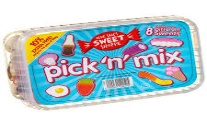 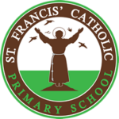 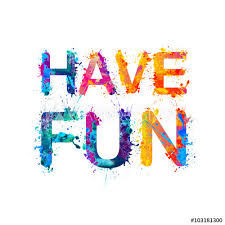 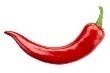 Communication and Language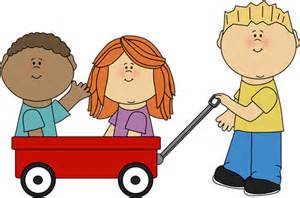 Collect your coins on you Bug Club adventure.  Create your own Winnie silly sentences using your tricky words. How many tricky words can you use? 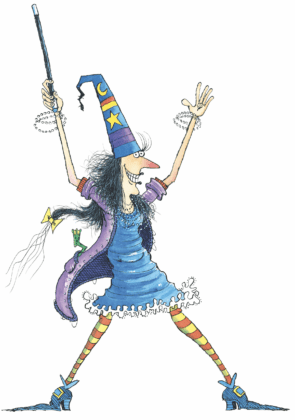 For a story you have read at home answer questions on your favourite tale and then create your own! 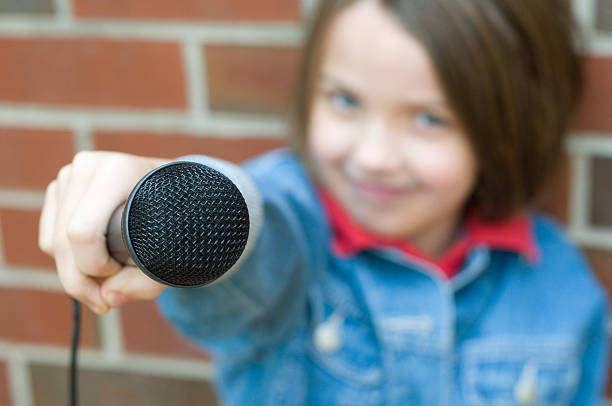 Choose your own! What can you think of together?Personal, Social, and emotional Development.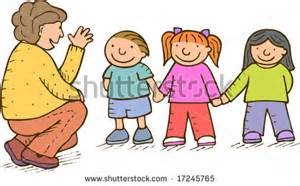 Join a new afterschool club to find a new passion, trying something new and make even more friends. 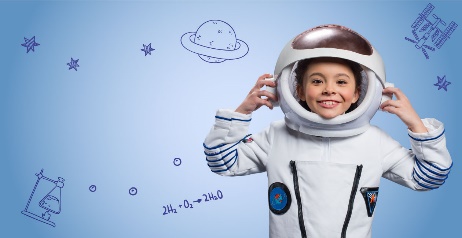 Just like Winnie cares for Wilbur, create a log book for how you can care for God’s creatures or God’s world. 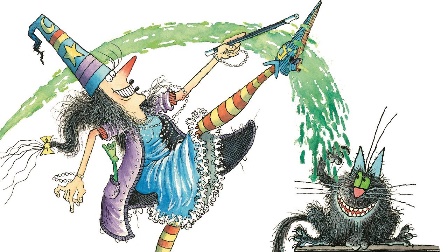 Share the story of Jesus resurrection with you family.Choose your own! What can you think of together?Physical Development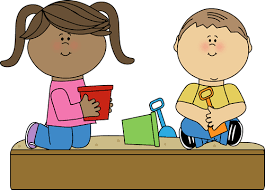 Create your own Play-Doh and using your funky fingers make your own space scene. It may be cold but let’s have a meteor fight (water balloon fight) use your agile movements and great overarm throwing. 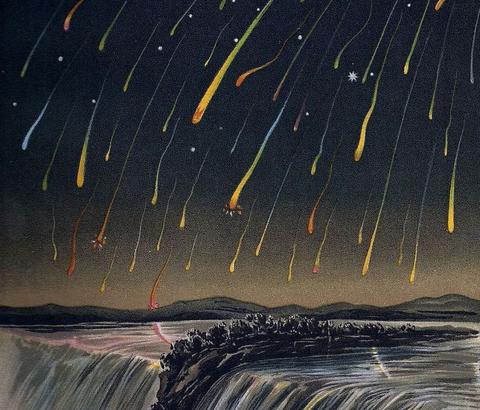 Astronaut training! Sprint 110 yards, walk 110 yards. Time and track your results. 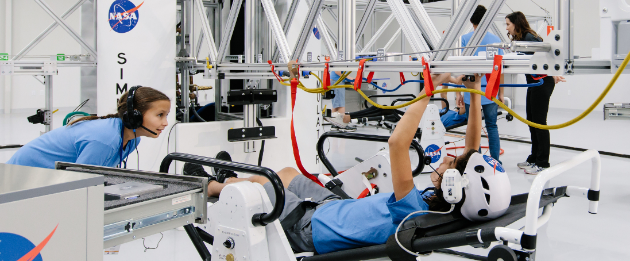 Choose your own! What can you think of together?Literacy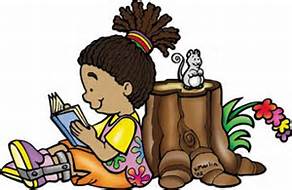 Digraph and trigraph sound hunt. Create your own or have someone hide them for you! 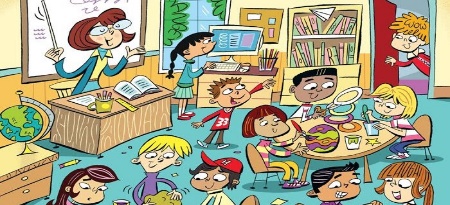 From World Book Day, write your own story from your World Book Day character. Become a star gazer or an entomologists. Make notes of what you observe. 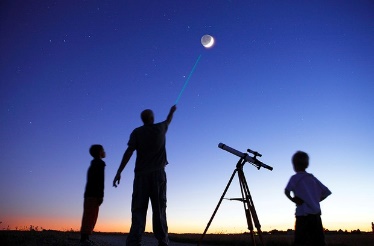 Choose your own! What can you think of together?Mathematics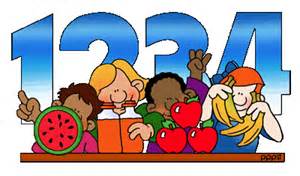 Star jump counting – how high can you go! 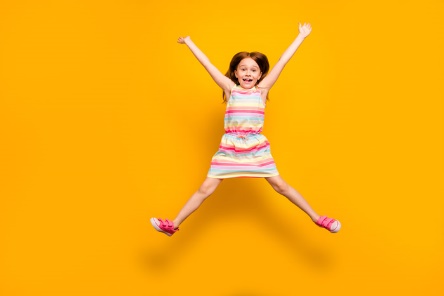 Create your own 2d shape rocket! 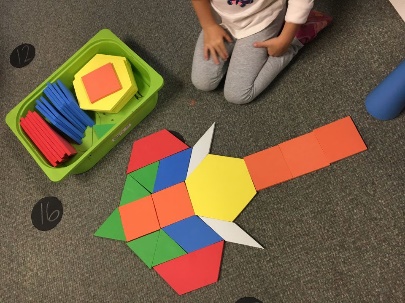 Bake your own space themed biscuits. A great way to work on volume, capacity and counting.Choose your own! What can you think of together?Expressive arts and design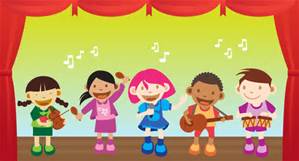 Create your own bottle rocket. Papier-mâché your own Earth or Moon!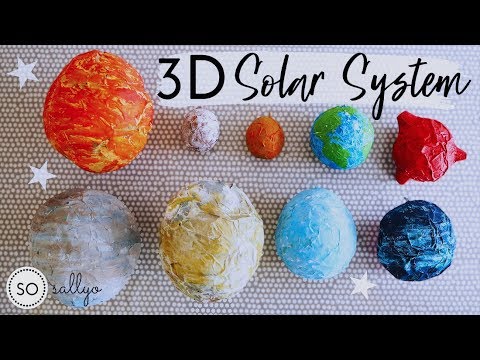  Create your own space artwork of the solar system.  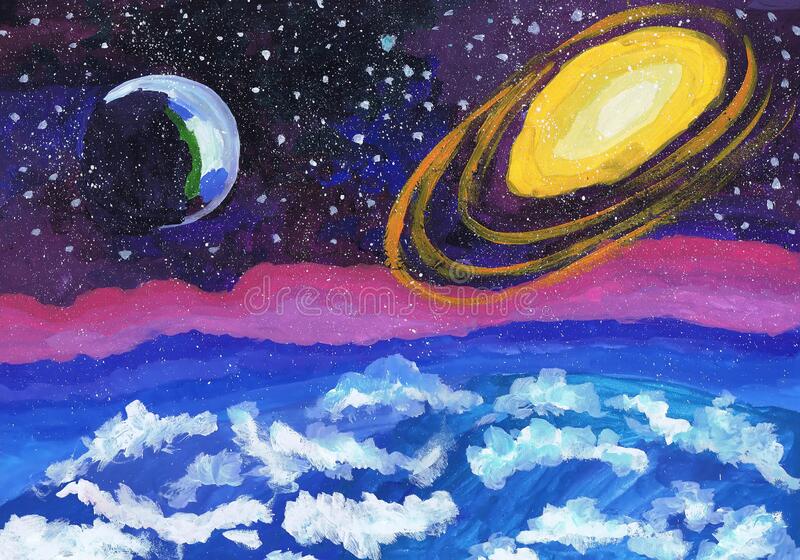 Choose your own! What can you think of together?Understanding of the world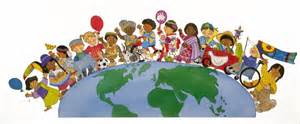 Launch your very own bottle rocket, how high can you go?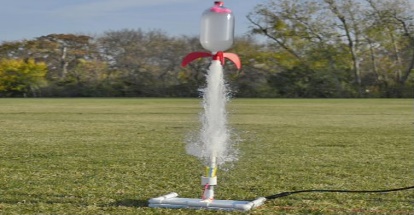 Create your own crazy cress head for Winnie and watch her grow over this half term.  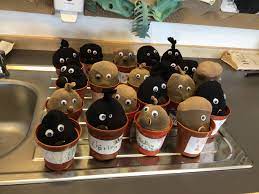 Compare earth to other planets. Which are the similarities and what are the differences?Choose your own! What can you think of together?